Week 1 Warm Up                                                Student Name:______________________________Monday:For 1-3 Simplify each expression:1.    2.   3.    4.    Solve for x:   		Tuesday: 5.  Translate into a math expression:  8 less than twice a number is 10.6.  You have a part-time job.  You work for 3 hours on Friday and 6 hours on Saturday.  You also receive an allowance of $20 per week.  You earn $92 per week.  How much do you earn per hour at your part-time job?7.  Solve for x:  8.  The perimeter of a rectangle is 70 inches.  Each width is 15 inches.  Find each length.  Wednesday:  For 9 & 10, solve each equation for the unknown variable.9.   10.   11.  Simplify   (x2)(x3)(x)12.  Simplify:      (3x4)(5x8)Thursday: 13.  Given y  , identify the slope and y-intercept   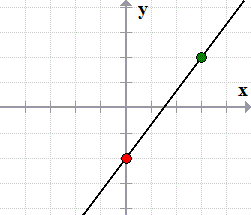 Given the graph on the right:14.  Find the slope.15.  Write the equation of the line.16.  The perimeter of a rectangle is 70 inches.  Each width is 15 inches.  Find each length.  Friday:  17. Online concert tickets cost $37 each, plus a service charge of $8.50 per ticket.  The website also charges a transaction fee of $14.99 for the purchase.  You paid $242.49.  How many tickets did you buy?18. The perimeter of a rectangular garden is 44.  The length is 2 more than 3 times the width.  What is the area of the garden?19. Rod’s mother is 3 years more than 4 times as old as Rod.  Their combined age is 33.  How old is Rod?20.  Find the slope of the line that goes through points A and B.Point A (0, -2) and Point B (4, -6)